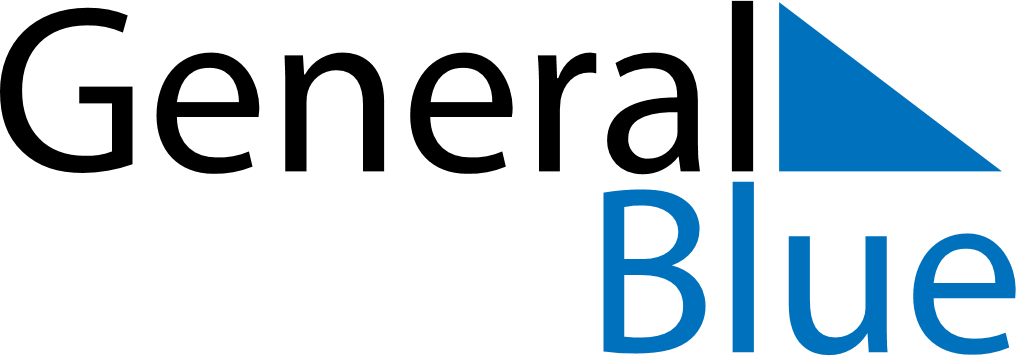 April 2028April 2028April 2028April 2028ChinaChinaChinaMondayTuesdayWednesdayThursdayFridaySaturdaySaturdaySunday11234567889Qingming Festival101112131415151617181920212222232425262728292930